Attachment 2. 2015 EIS Conference Customer Service Survey 
Screenshots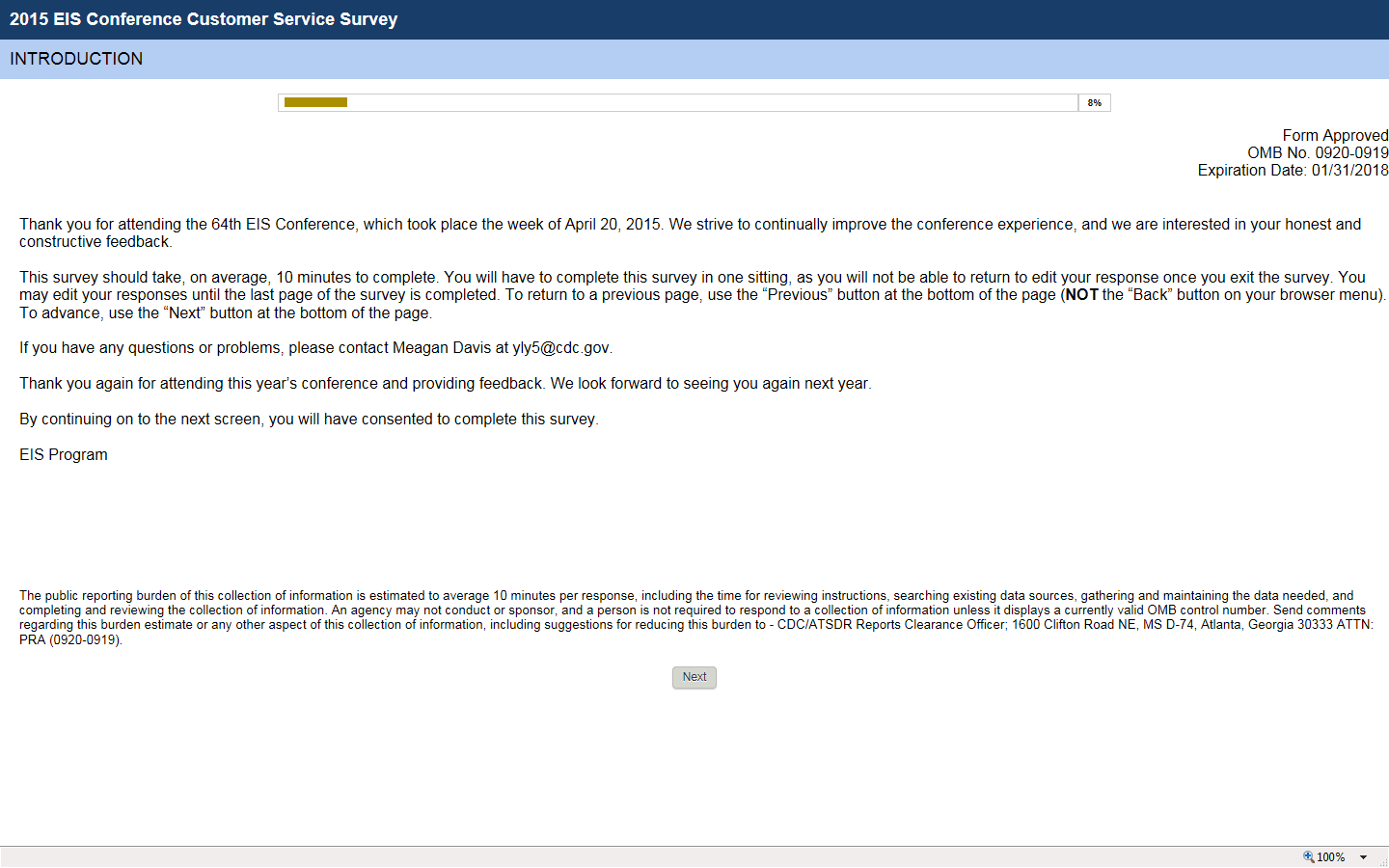 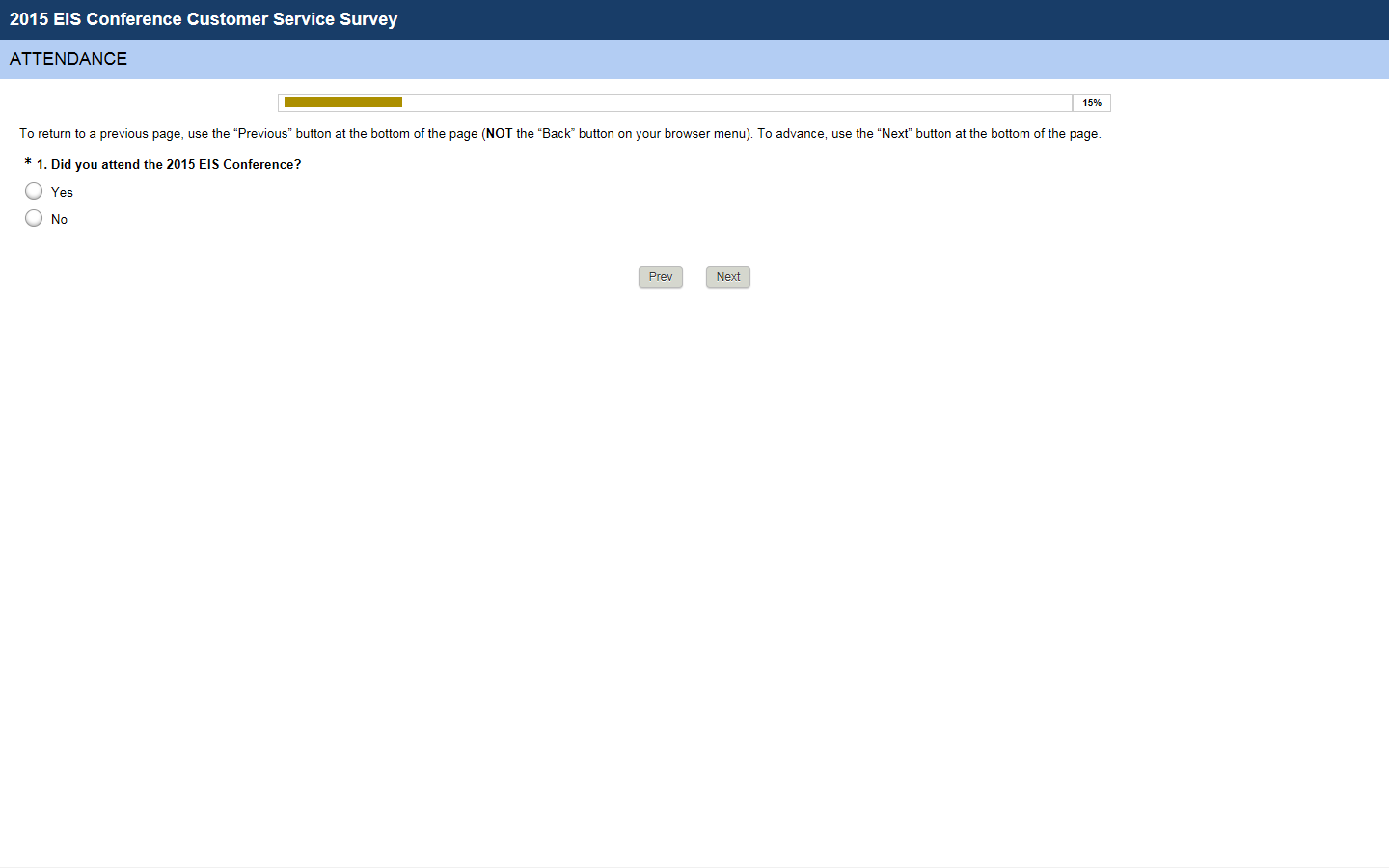 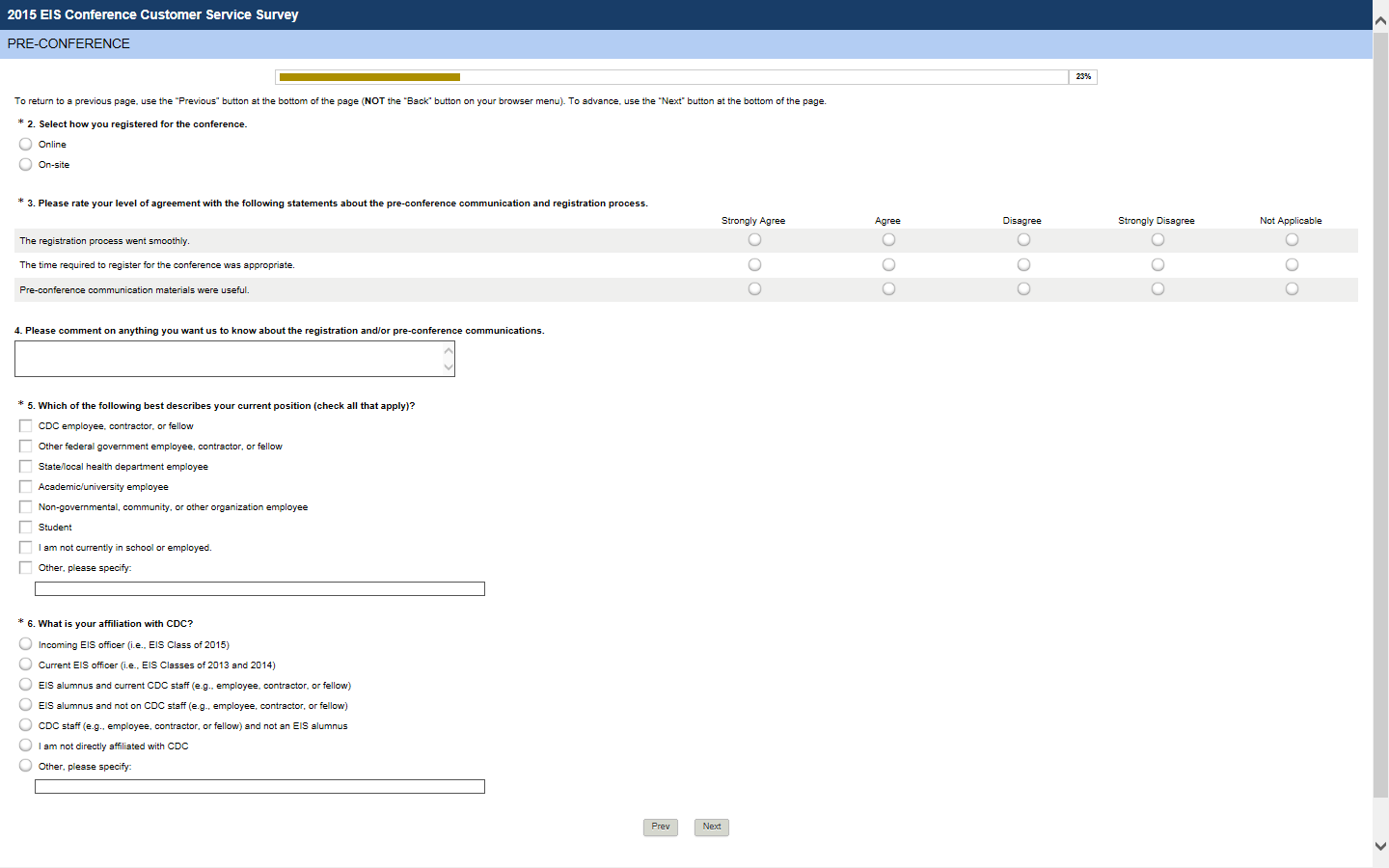 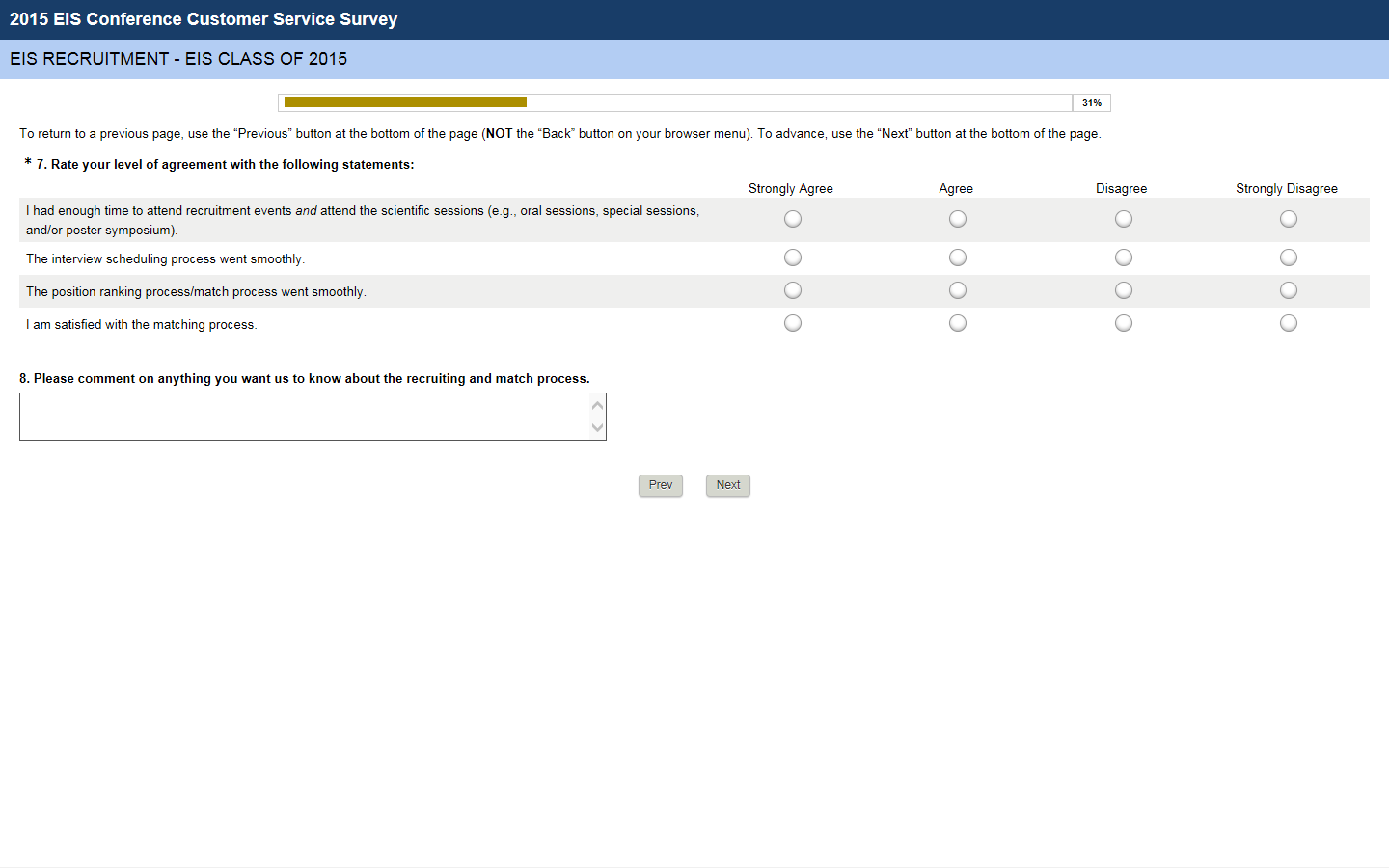 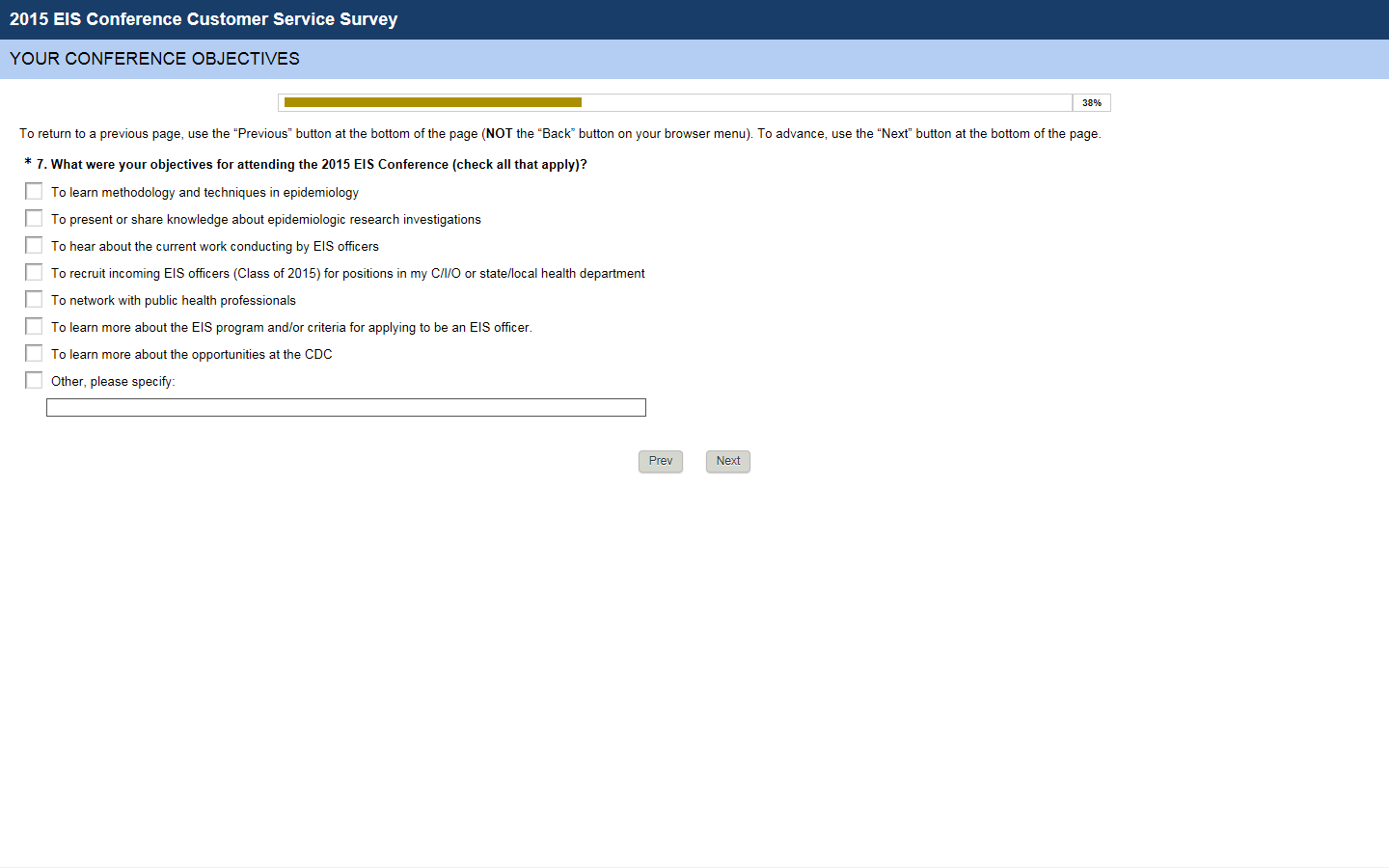 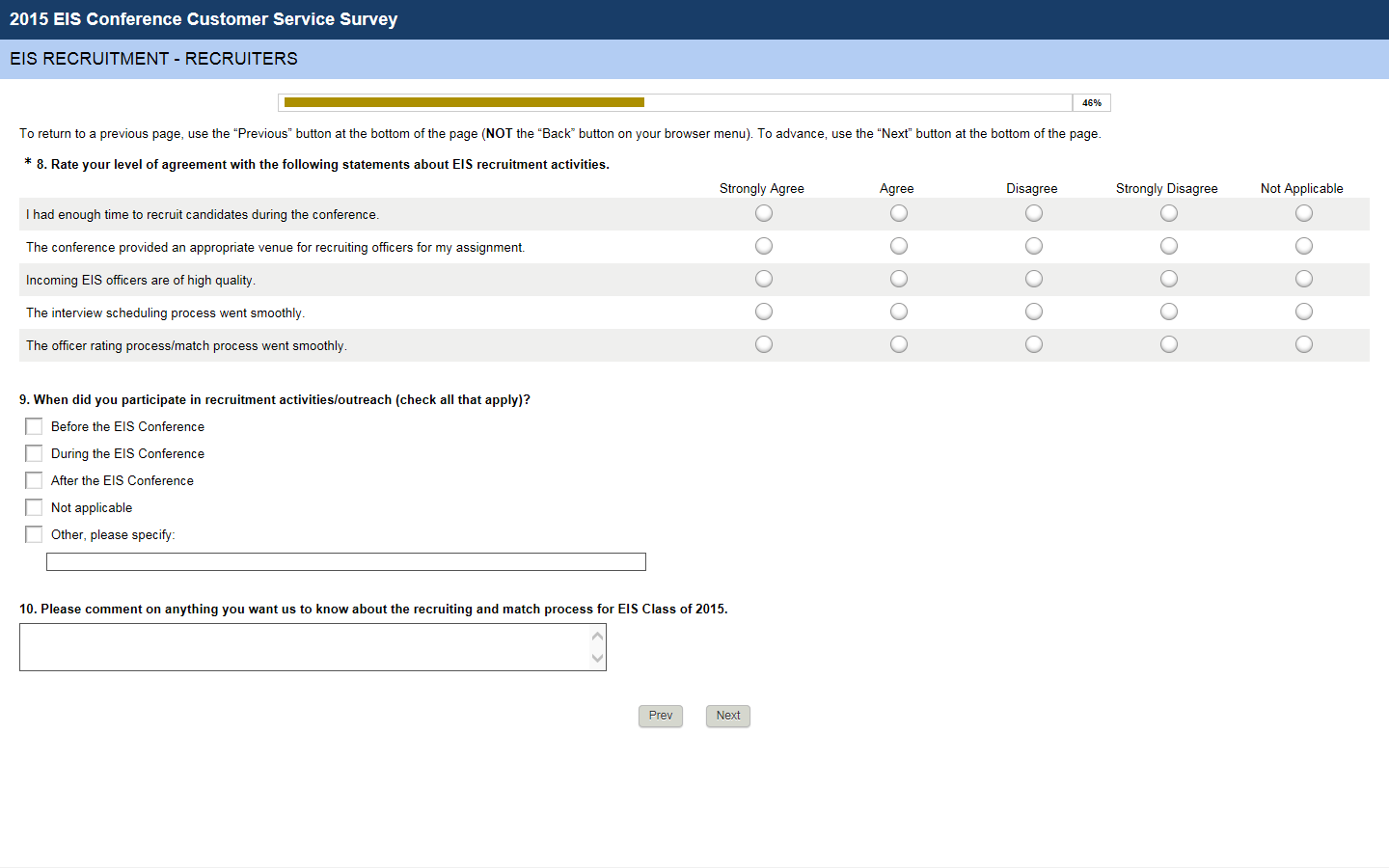 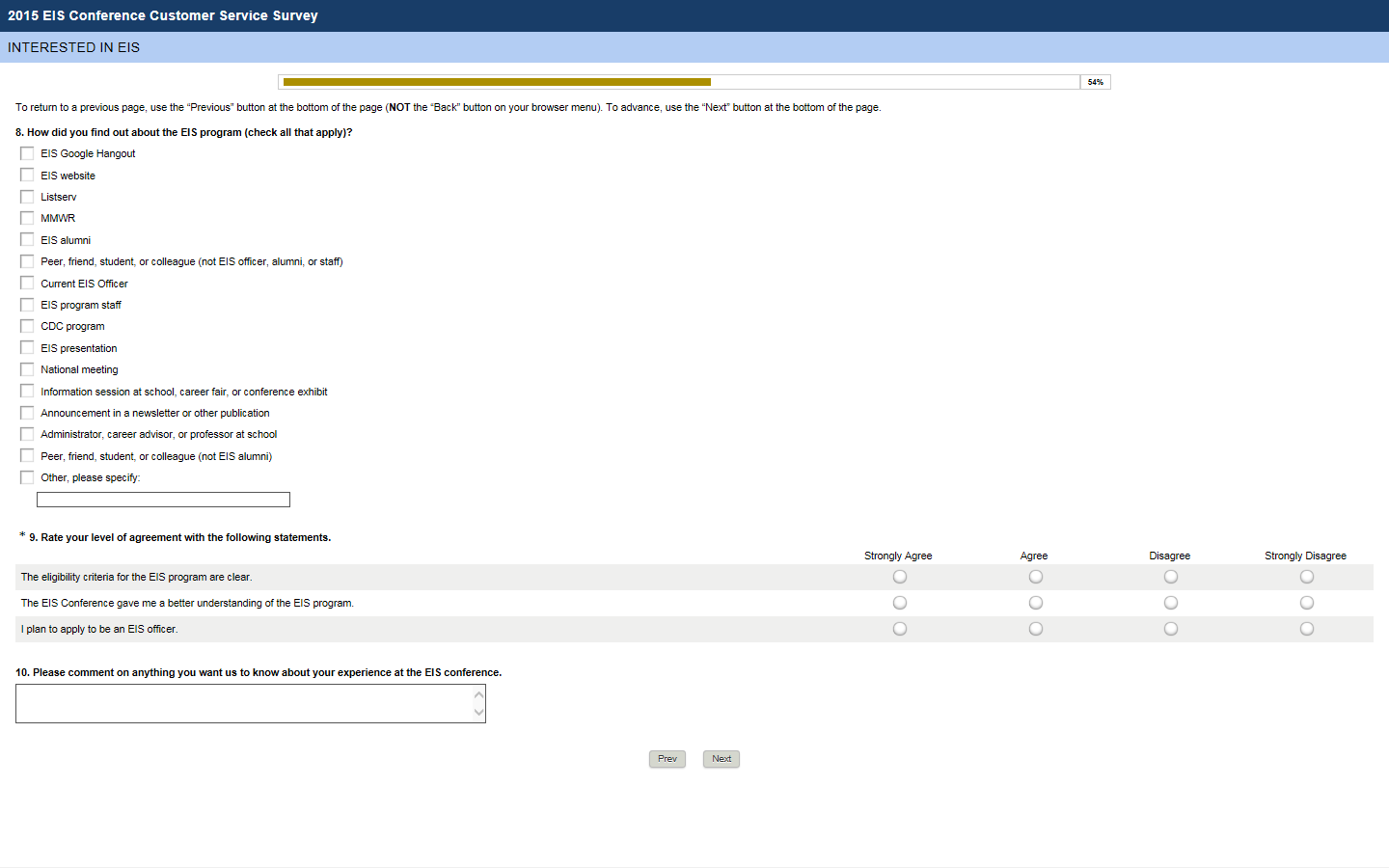 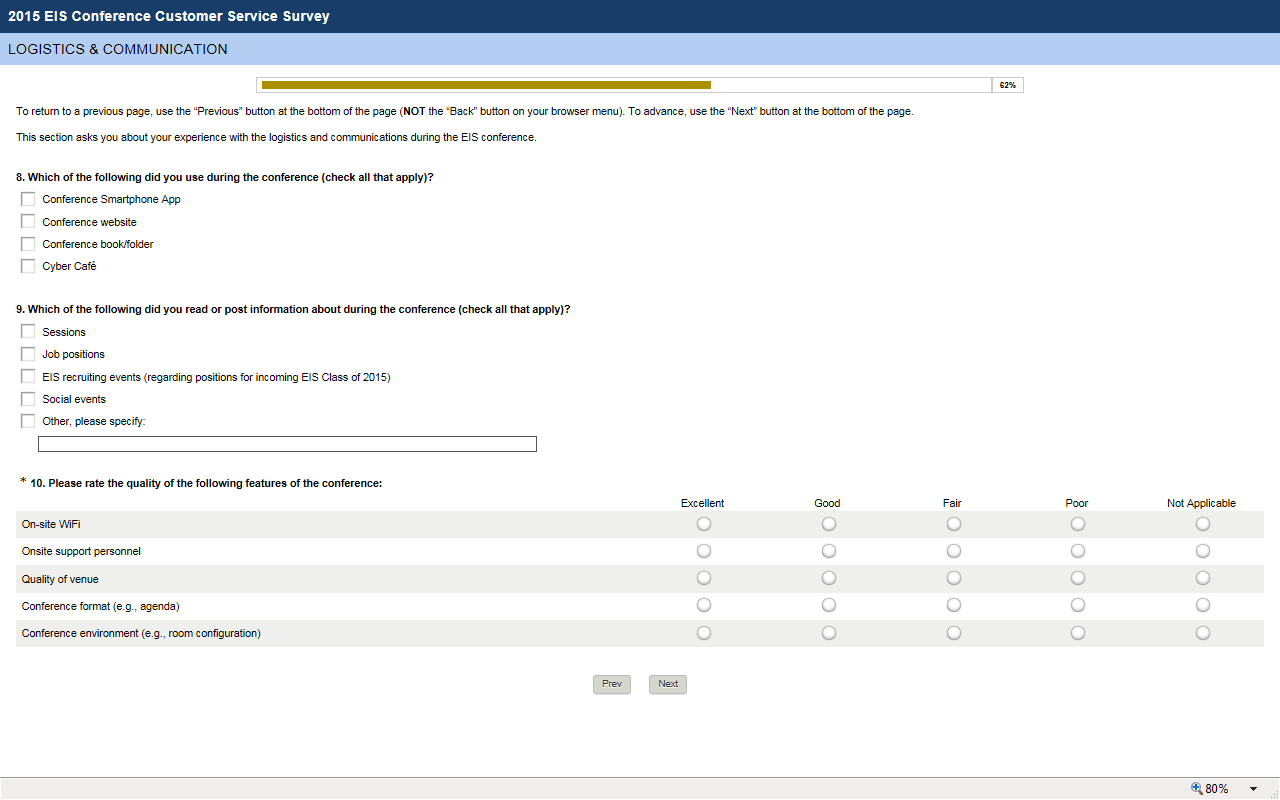 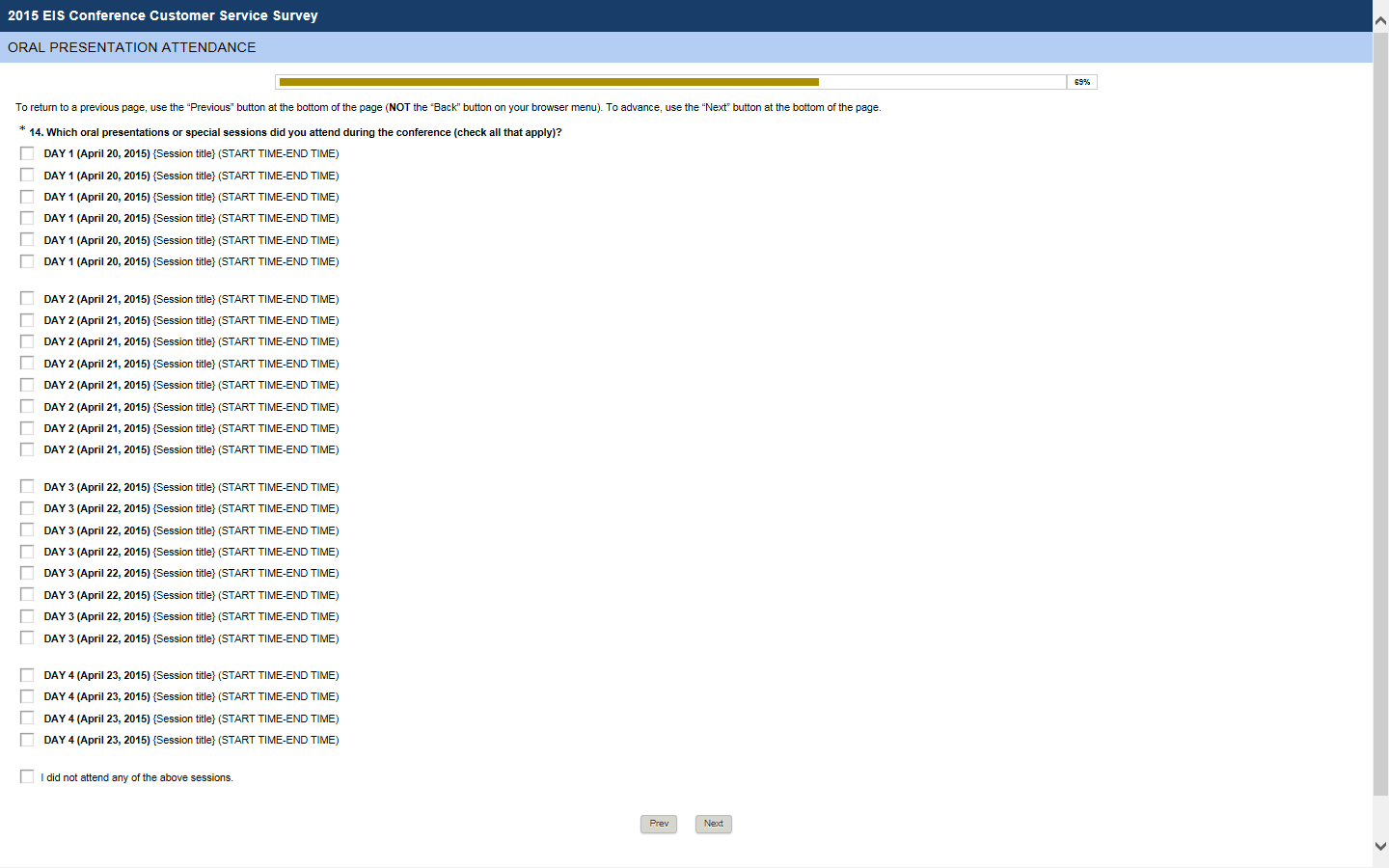 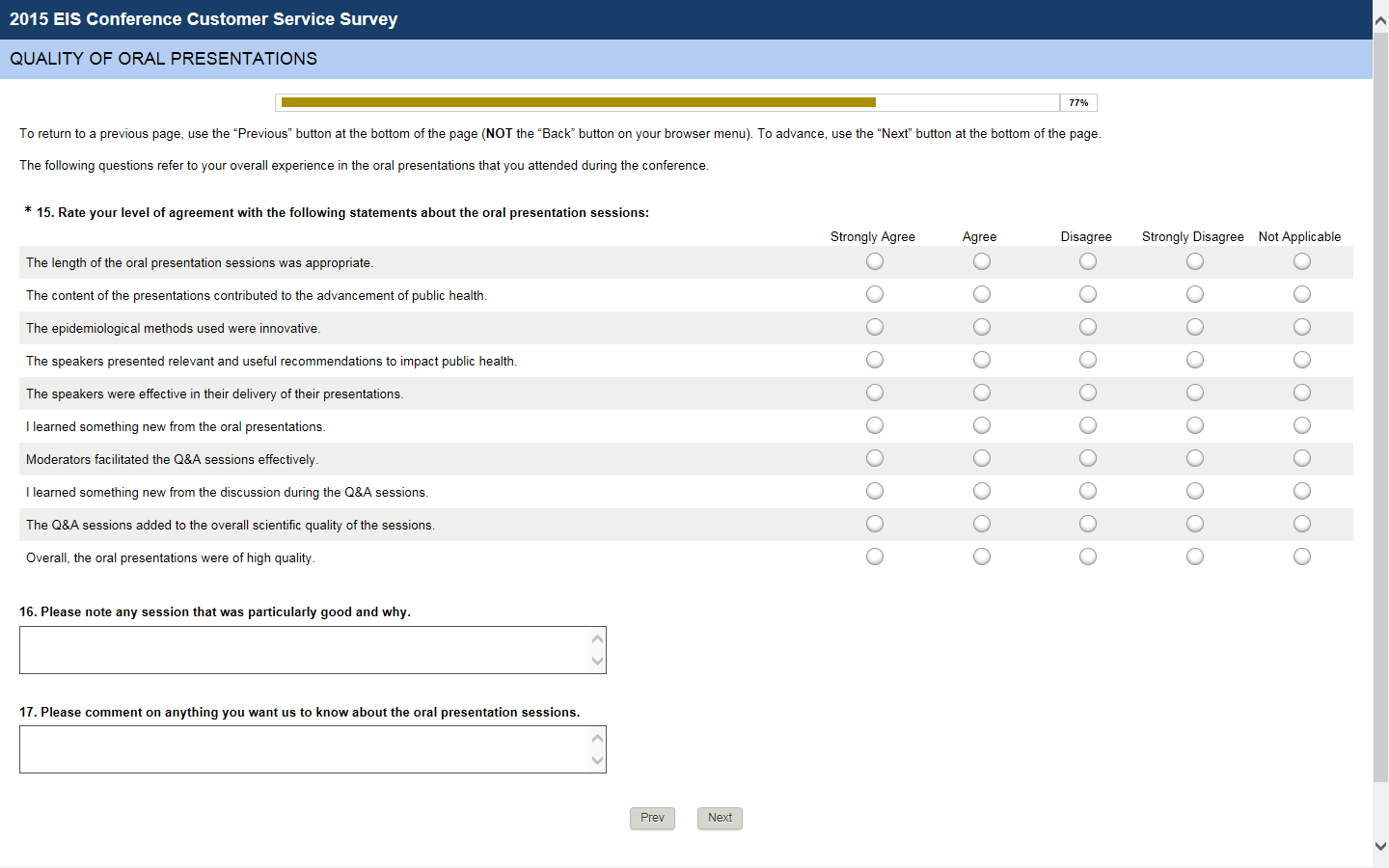 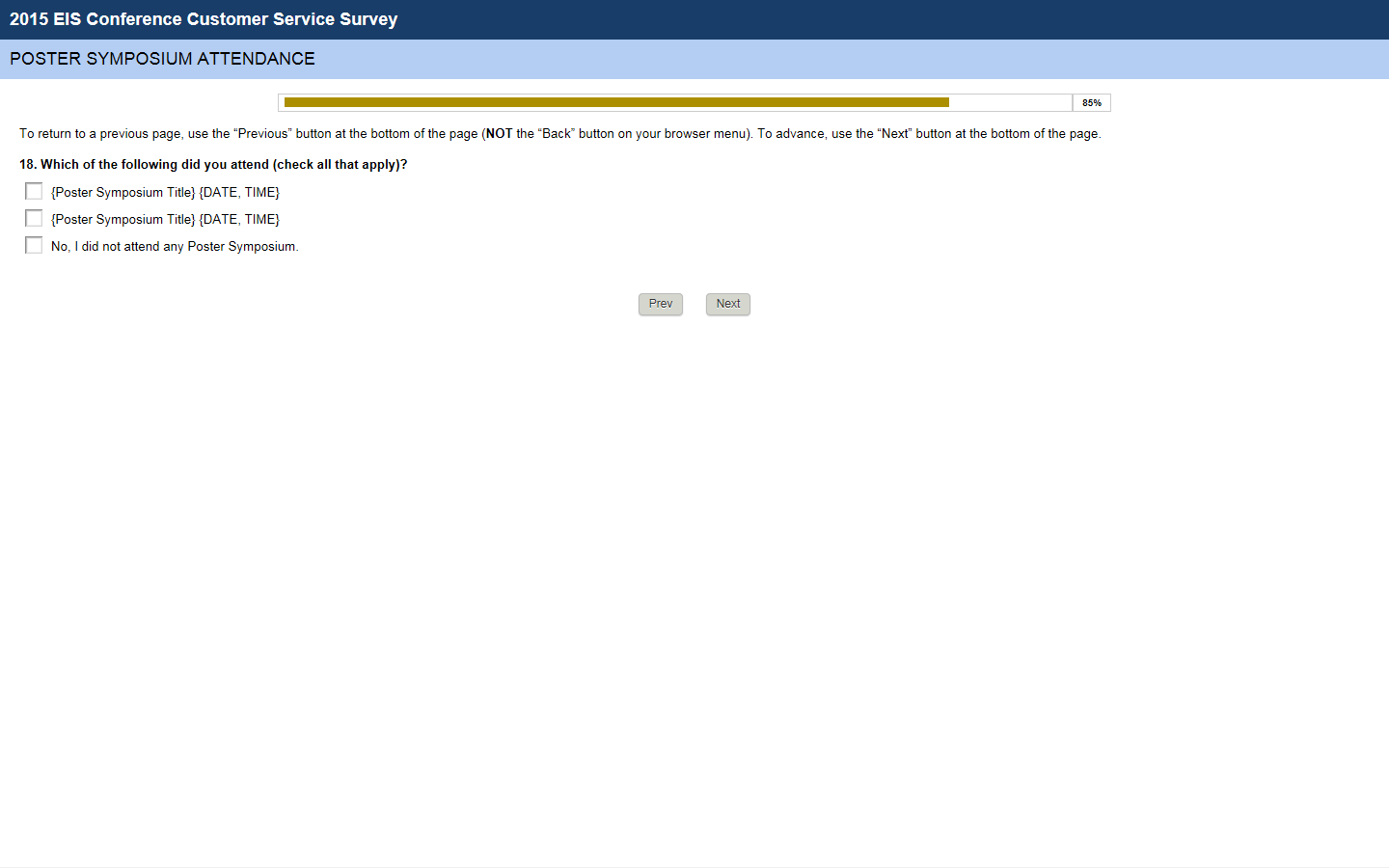 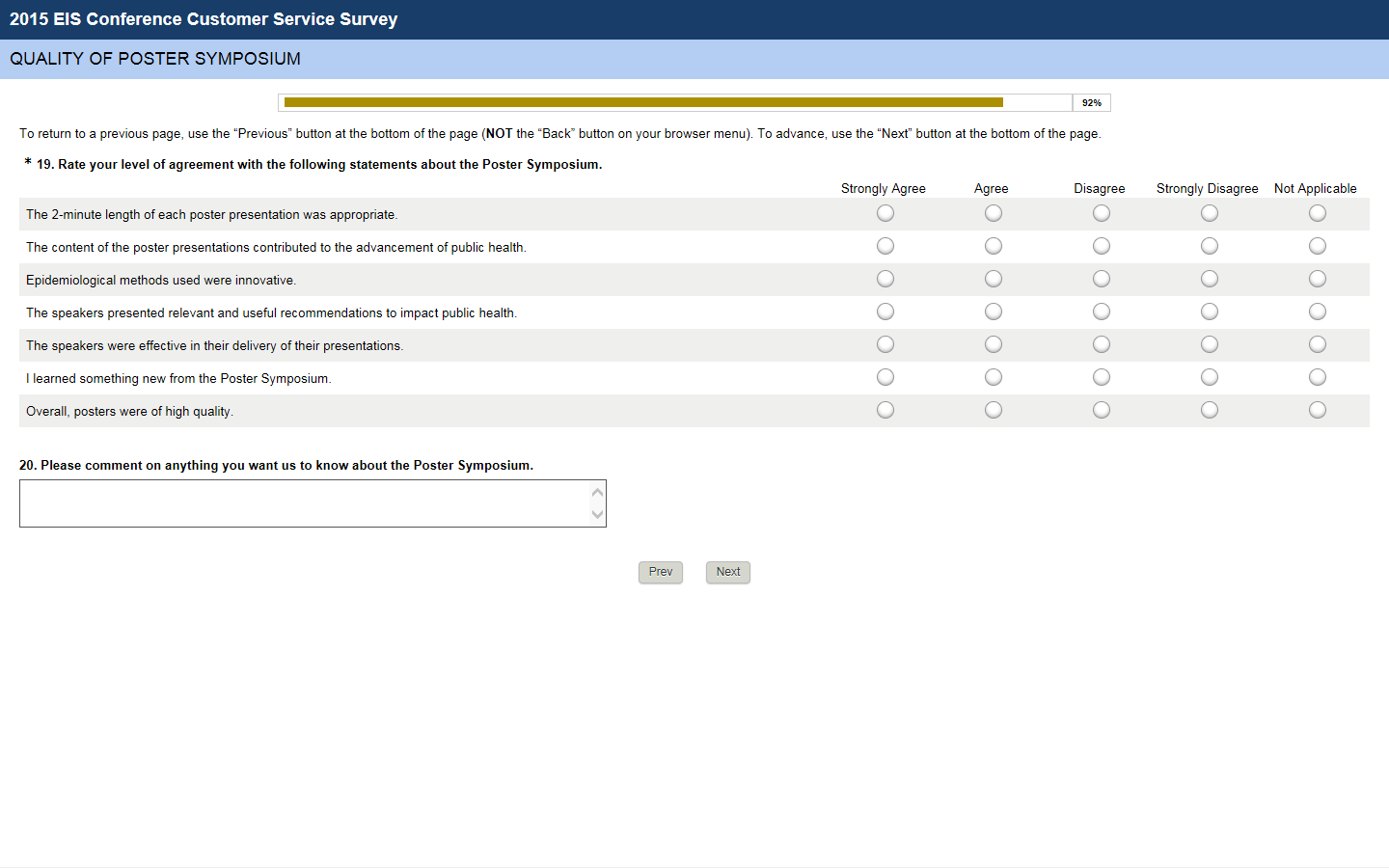 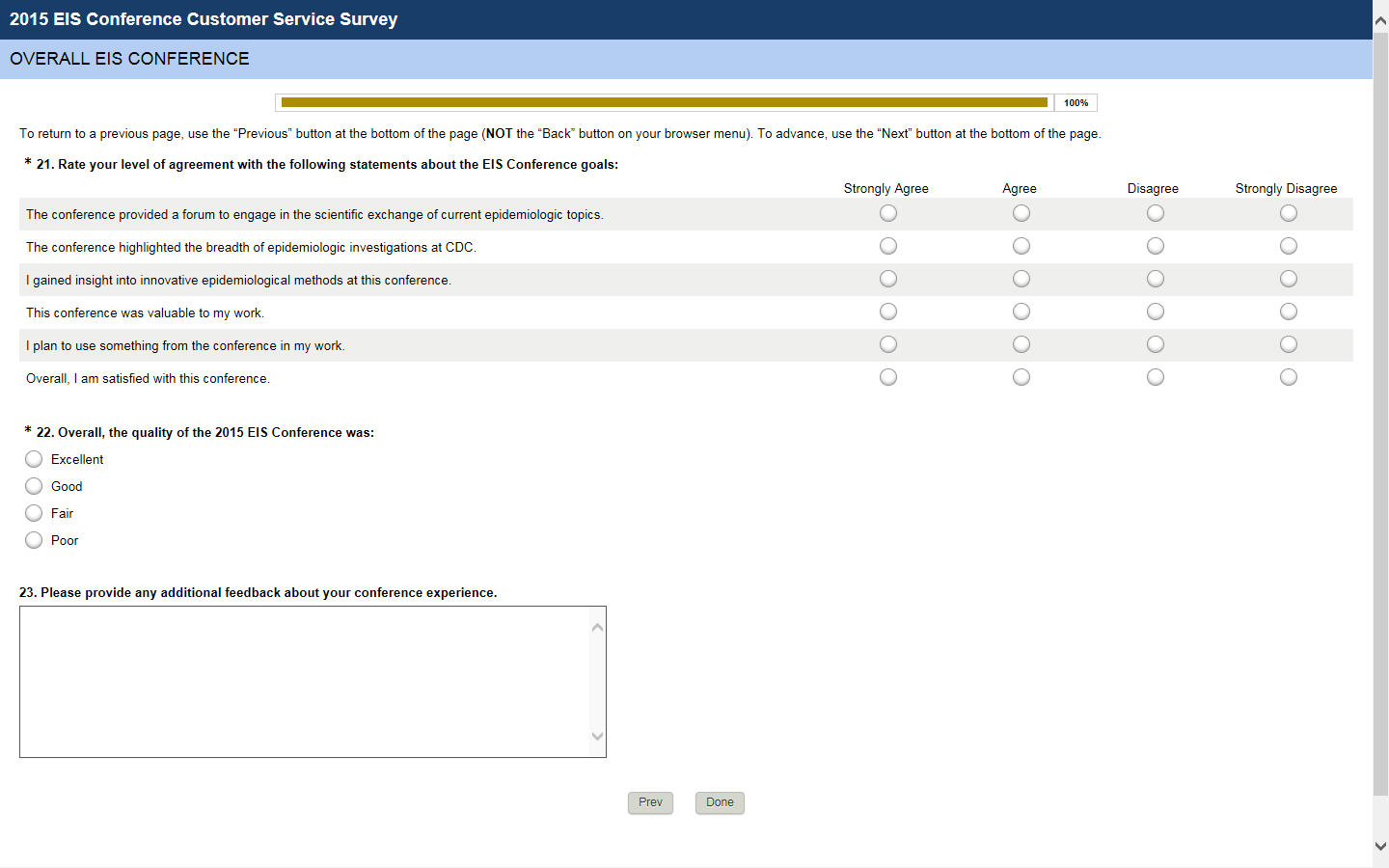 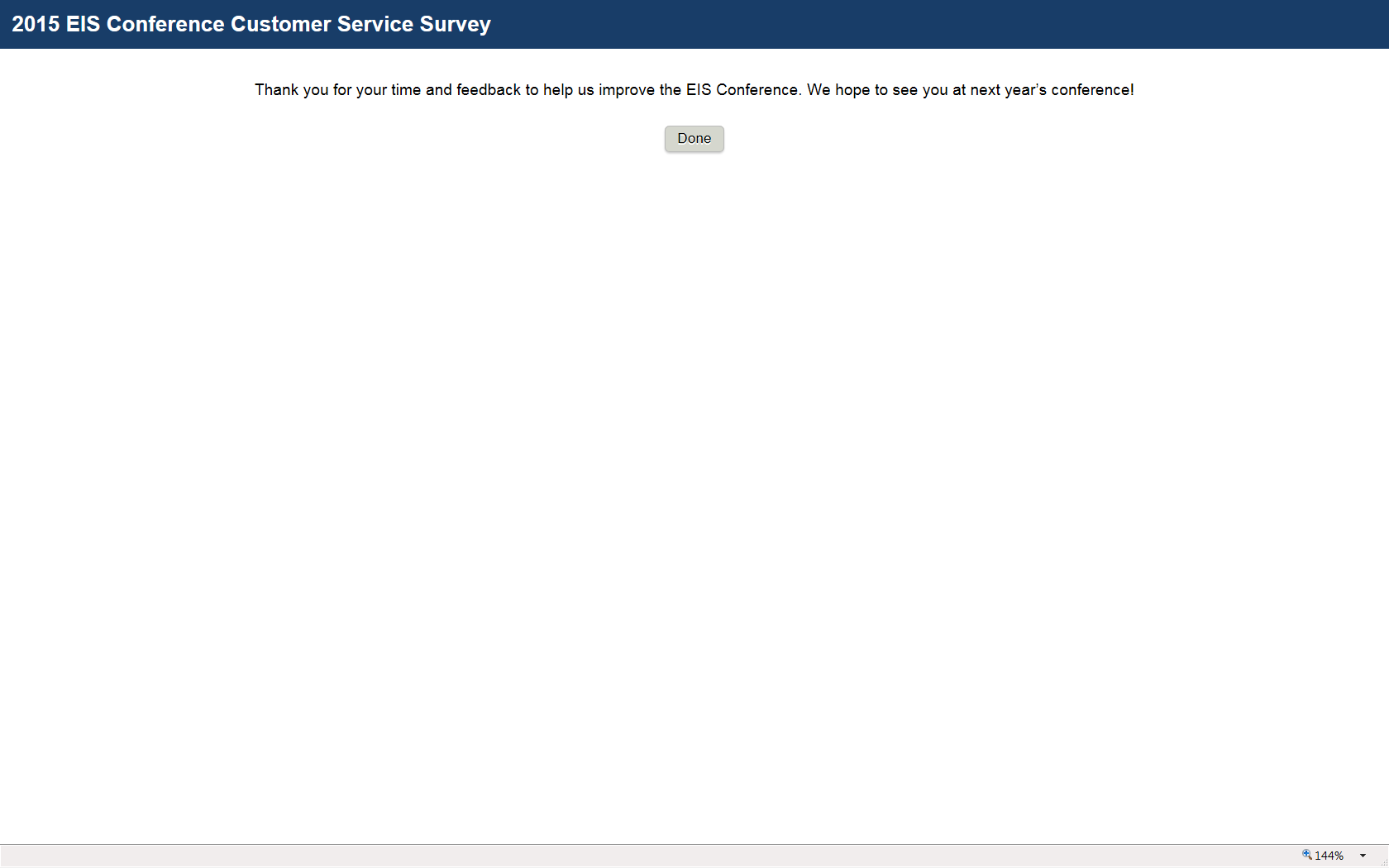 